Publicado en Barcelona  el 13/11/2020 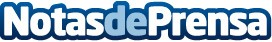 TopMóviles analiza el ahorro en las ofertas Black FridayTopMóviles, es una tienda online especializada en la venta de tecnología donde comprar móviles online al mejor precio. Como expertos en la venta de móviles online, explican qué y cuándo es el Black Friday analizando si realmente los consumidores pueden ahorrar dinero durante estos días de rebajasDatos de contacto:Alcides Olivares Terrones931226242Nota de prensa publicada en: https://www.notasdeprensa.es/topmoviles-analiza-el-ahorro-en-las-ofertas Categorias: Internacional E-Commerce Consumo Dispositivos móviles Innovación Tecnológica http://www.notasdeprensa.es